J. Plant Prot. and Path., Mansoura Univ., Vol.8 (9), 467– 472, 2017 Plodia interpunctella (Hübner) (Lepidoptera: Pyralidae) Immature-Stage Predisposition Post 60Co Ray Treatment 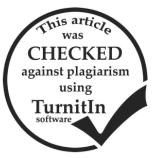 Omar, Y. M.  Plant Protection Department, Faculty of Agriculture, Assiut University, Assiut, EGYPT Corresponding author: Youssef M. Omar (youssf@yahoo.com)  ABSTRACT The effect of gamma irradiation on the different developmental stages of the Plodia interpunctella was studied. Eggs less than 24 hr. old, larvae 2 week-old and fully grown pupae were irradiated with 60, 80 and 100 Gy. Hatchability drastically decreased in the treatments compared with control, the incubation period slightly increased by increasing the radiation dose from 60 to 100 Gy. About seven percent of treated eggs were pupated but did not emerge to adult. While, increasing dose to 80 Gy caused death for all individuals. Larval and pupal duration prolonged by increasing the dosage. In general, irradiation reduced the life span of the resulting adults. Sex ratio seemed to be affected in favor of males at larvae. Fully grown pupae showed the same trend. However, sex ratio shifted in favor of females. Malformed adults increased by dose increasing. It might be summarized that the susceptibility of P. interpunctella was radiation-dose dependent.  Keywords: Indian meal moth, pest control, stored product, ionizing radiation     INTRODUCTION The Indian meal moth is one of the most crucial moth attacking dried fruits in warehousing and dwellings. Larvae are general eaters and they can be found in grain product, seeds and dried fruits (Simmons & Nelson, 1975; Arbogast, 1981 and Johnson et al., 1995). Damage in case of P. interpunctella occurs when larvae spin massive amount of silk that accumulate fecal pellets, cost skins and egg shells in foodstuffs. The damage to stored products due to this taint phenomenon, which exceeds the amount of food eaten by insect (Zakladnoi & Ratanova, 1987 and Hill, 1990). Ionizing radiations can be used to accomplish sterility for population management and eradication programs, as a phytosanitary treatment, and for control of insect plague (Bakri et al., 2005). Research on irradiation of grains is being directed primarily to the practical objective of controlling infestation by killing insects or by inhibiting their reproduction and thus preventing storage losses and extending storage life. Such factors as age and life cycle have a considerable effect on sensitivity to radiation. Some important effects of radiation are not immediately apparent but shown up later as death or injure in succeeding stages or even in progeny (Golumbic & Davis, 1966; Hasan & Khan, 1998 and Hallman et al., 2010). The detailed and complete summary on the effects of ionizing radiation on several species of stored-product insects was prepared by Hilchey (1957). The radiation affected mortality, arrested development, inhibited or prevented reproduction, reduced or enhanced longevity and affected physiological processes (Hasan & Khan, 1998 and Hallman & Phillips, 2008). Varying susceptibilities to radiation according to insect age and stage were demonstrated by Peredel'skii et al., (1957) and factors affecting the susceptibility were mentioned by Watters (1968) and Hasan & Khan (1998) and studied by Hallman et al., (2010). Numerous contributions to the knowledge of the effects of radiation on the Indian meal moth, P. interpunctella, studied by many authors e.g. Cogburn et al. (1966); Bagheri (1974); Brower (1980); Johnson & Vail (1987, 1988 & 1989); Azelmat et al. (2005); Ozyardimci et al. (2006); Aye et al. (2008); Ayvaz et al. (2008); Hallman & Phillips (2008) and Abbas et al. (2011).  Therefore, this investigation was conducted to evaluate the susceptibility of eggs, larvae and pupae to gamma radiation to find out an appropriate radiation dose which can help in preventing damage and loss of stored grain.              MATERIALS AND METHODS Rearing technique. The insects were collected from the infested maize grains stored in the main store of the Faculty of Agriculture, Assiut University. Moths of both sexes were confined and allowed to mate in 2-liter glass jars containing crushed sorghum. Cultures were maintained in the laboratory at 27+2°C and 50+5% R.H. for several generations to ensure complete adaptation of stock.  Irradiation technique. Eggs, larvae and pupae of P. interpunctella were exposed to gamma rays using a 60C gamma cell unite installed in Radiotherapy and Nuclear Medicine Department, Assiut University, with dose rate of 132 rad / Sec during the experimental period.  Treatments.  Egg stage. Eggs, less than twenty four hr. old, were collected in batches of 50 eggs each in small plastic tube (0.5 x 4 cm). Four batches were irradiated with 60, 80 and 100 Gy. Eggs were left for ten days for hatching to determine the incubation period, larval, pupal duration, longevity and percentages of hatchability, adult moth emergence, malformation and sex ratio.  Larval stage. Emerged larvae were placed in glass tube (4 x 10 cm) (50 larvae per tube) with food (crushed sorghum) and transferred to an incubator for two week at 25+1°C and 60+5% R.H. Two week-old larvae were radiated with 60, 80 and 100 Gy. The treated larvae were followed up until pupation and emergence of adult moths. Larval, pupal duration, percentage of adult moth emergence, longevity, percentages of malformation and sex ratio were recorded during the course of this study.        Pupal stage. Newly pupated individuals were isolated from the stock culture and were placed in glass tube (1.5 x 5 cm). About 80 one-week old pupae in 4 replicates were irradiated with 60, 80 and 100 Gy.  After treatment, pupae were followed up until adult emergence. Pupal duration, percentage of emergence, longevity, percentage of malformation and percentage of sex ratio were recorded. In all cases untreated equal number of all stages were left as control.   Data analysis. Data were analyzed using analyses of variance by Mstat-C, 1988 software package and means were separated using the least significant differences method only in case of significant "F".  RESULTS AND DISCUSSION Effect of gamma radiation on different stages of P. interpunctella  Egg stage Data presented in Table (1) show the effect of gamma radiation on newly laid eggs (less than 24 hours) of P. interpunctella. The incubation periods slightly increased by dose increasing. It increased from 3.0 days in the control to be 3.08 days in the eggs treated with 100 Gy. The percentage of hatching decreased gradually as the dose increased. One-day-old eggs treated with 60, 80 and 100 Gy resulted in 33.33, 27.00 and 16.25%, respectively; while in the checks it was 99%. Larval duration prolonged to 31.50 days at 60 Gy. compared with 23.53 days in the control treatment, while 80 Gy dose level was lethal to hatched larvae from one-day-old eggs. The percentage of pupation heavily decreased from 57.64 in the control to 7.22 in those resulted from eggs treated with 60 Gy. Also, these pupae could not complete their life cycle. So, 80 Gy dose level could be considered the dose which prevented the pupation for all larvae resulted from one-day-old eggs. The larvae produced from the control eggs normally completed their life cycle. In general, the early developmental stage of a creature is an uttermost radiosensitive period and insects are one of those (Tilton & Brower, 1983). However, the particular phase of embryo influences the radiosensitivity effects. Many investigations were done on unlaid eggs, agamogenetic embryos and fertilized embryos (Hussain et al., 1994; Ahmed et al., 1976; Ghomomu, 1989). Hasan & Khan (1998) could summarize the results in the aforementioned studies as follows: the susceptibility of unlaid eggs, which is subjected to gametogenesis, depend on the meiotic stage; laid eggs, whether growing agamogenetically or after fecundation, are more radiosensitive than other growing stages and 3, embryo radiosensitivity relies on the development of the stage.  The results in this work are in confirmatory with the aforesaid information and in parallel with the coming studies by many investigators, e.g. Brower (1974) stated that the eggs of P. interpunctella are rather susceptible to radiation for about ½ of their growing time, and become 25 folds more radio resistant at 72 h than at 2 h after oviposition. Also, Hasaballa et al. (1985) irradiated oneday-old-egg of Ephestia cautella (Walk.) with 2.5, 5, ….till 15 krad and found that irradiation has a negative effect on the percent of hatchability, pupation and adult emergence; the effect becomes more severe as increasing the dosage. Abdel-Baky et al. (1990) found that Plodia interpunctella eggs were more sensitive to gamma rays than larvae and rays also significantly reduced the hatchability, pupation and adult emergence at higher dose of 90 gray at 4-day-oldegg. The rays also shortened the longevity and increased drastically the malformation of adults. Also, Hallman (2004) proposed that more than 0.4 kGy was enough to prevent egg hatch. The rate of egg hatch of P. interpunctella was 7.6% at 0.3 kGy and completely stopped at 0.45kGy, where with almond moth, Ephestia cautella (Walker) egg hatchability was stoped at 0.3 kGy dose. This is probably because of P. interpunctella eggs more resistive to gamma irradiation than those of E. cautella (Ozyardimci et al., 2006). In addition, P. interpunctella hatching eggs was almost entirely stopped by irradiation at 0.5 kGy and higher doses (Aye et al., 2008), as well as when 1 to 2 days old eggs were irradiated, egg viability, pupation and adult emergence decreased with radiation doses increase. Also before, it was found that when one–to three-day-old eggs of P. interpunctella were exposed to 350 Gy, no eggs hatched (Ayvaz et al., 2008). The deviations between the present results and the previous ones might have been correlated to the egg age differences at the time of irradiation, where radiosensitivity differs with the stage of embryologic processes (Ayvaz et al., 2008) or because of the radiosensitivity of P. interpunctella eggs differ according to the developmental processes from egg to adult (Abbas et al. 2011). At the end, egg age drastically affected the hatchability when eggs were irradiated; resistance to irradiation was increased with egg-age increase. Larval stage Results obtained in Table (2) show the effect of gamma irradiation on the successive stage of 2-week-old larvae. The increase of radiation dose causes a moderate prolongation in the larval duration from 18.00 days at the control to 23.39 days at 100 Gy.  The larval duration affected by different irradiation dose. The pupation percentage of irradiated larvae decreased as the dose increased.  The doses 60, 80 and 100 Gy decreased the percentage of pupation to 59.35, 45.88 and 29.35 respectively, compared with 63.27 in the control. The pupal duration was less affected at all doses used. It was 10.82 days at the control, while it was 11.83 days at 100 Gy. The percentage of adult emergence was 59.19 at the control, while this value decreased to 51.52, 18.21 and 16.67 at 60, 80 and 100 Gy, respectively. When 2-week-old larvae were irradiated the longevity was 9.86, 7.70 and 7.40 days at 60, 80 and 100 Gy, respectively. The longevity of those in the control was longer than that of treated ones (10.35 days). In general, Irradiation of 2-week-old larvae reduced the life span of the resulting adults. The results show that the percent of malformed adults that developed from irradiated larvae increased by increasing the radiation dose. The higher doses 80 and 100 Gy caused highly percentages of malformation (61.54 and 66.67), respectively, where it was 31.58 % at 60 Gy. The males seemed to be more successful in tolerance than females with all dosages used. The sex ratio (male : female) of adults emerged from larvae exposed to irradiation doses 60, 80 and 100 Gy were in favor of males. Many studies had been done before on the sensitivity of the larval stages of miscellaneous storage pests (e.g. Nair & Subramanyam, 1963; Yang & Ducoff, 1971; Allotey, 1985; Johnson & Patrick, 1988 and Hasan et al., 1989…). Their results could be summarized as following: 1, larval stage are more radioresistant than egg stage; 2, larval stage radiosensitivity varies from one another; 3, irradiant lengthened larval period and postponed pupation; 4, a high percentage of mortality can happen due to radiation to the larvae in a stage of moulting or pupating. In the present study, a dose of 100 Gy prevents about 83% of larval population from development and emergence to adult. Results in the present study were in the same line with the results mentioned above and with the results of Abbas et al. (2011) who reported that larval growth was entirely stopped by a dose of 400 Gy and larvae failed to pupate. Also, Last-instar larvae of E. kuehniella Zeller was entirely dead by a dosage of 250Gy, while a dose of 200 Gy applied to the young larvae of E. kuehniella entirely precluded female adult emergence, all emerged moths were males (Ayvaz & Tuncbilek, 2006). In addition, 300 Gy was the minimum dosage foreclosed adult emergence of P. interpunctella, while 450 Gy and above was demanded to cause death (Azelmat et al., 2005). The same trend, Johnson & Vail (1988) reported that 11-day-old P. interpunctella larvae could not be developed to adult when radiated by 149Gy. Likewise, Mansour (2002) also found that a dosage of 200 Gy was enough to stop adult emergence of irradiated mature larvae of codling moth Cydia pomonella (L.). Besides, Cogburn et al. (1973) reported that the larvae of Cadra cautella Walker irradiated with 20 krad (200 Gy), no adult could emerge. The effects of sublethal doses of gamma rays on the biology and behavior of S. cerealella  were studied by treating the early and late first larval instars with dose of 220 k.rad and third and last larval instars with doses of 5-25 krad; results showed that earlier stages were more sensitive than the old one, more males than females emerged when early larvae were irradiated and structural deformities included twisted wings, fusion of tarsal segments, fusion of antennal segments, incomplete emergence and tumor formation in the abdominal region as well as the adult longevity was not significantly different from the control. Also, the emergence of Sitotroga cerealella adults from irradiated fully grown larvae occurred at 18 k.rad, but all emerged adults were malformed (Qureshi, 1966; Qureshi et al., 1970 and Ahmed et al., 1983). Furthermore, Tilton & Brower (1983) pointed out that irradiation of the actively growing stages of an insect can have several effects, depending on the dose and age or physiological condition of the insect. Unless massive doses are employed, death is not the first effect to be observed.  Pupal stage Pupae were found to be the most resistant metamorphic stage to radiation. As shown in Table (3) some individuals from all dosages levels were able to complete their development and became adults. The pupal duration ranged from 1.57 days in untreated pupae to 1.80 days, when irradiated with 100 Gy. Emergence from untreated pupae average 100.00 %, where it was 57.14 % at 100 Gy. It is clear from the results that mortality rates for adults greatly increased by increasing the dose levels. Irradiation of fully-grown pupae marginally shortens the lives of the emerging moths. While the normal moths lived 4.37 days, meanwhile those who resulted from irradiated pupae with 60, 80 and 100 Gy, lived 4.00, 3.79 and 3.42 days, respectively. The obtained results revealed that difference in adult emergence decreased from 71.43 to 57.14 % by increasing dose from 60 to 100 Gy, respectively. When adults emerged from irradiated fully grown pupae, malformation of moths were more pronounced. It was 53.33, 56.25 and 75.00 % at doses of 60, 80 and 100 Gy, respectively, whereas there was no malformation in the control treatment. Generally, as dose increased, the sex ratio shifted in favor of the females. The studies on the radio-susceptibility of pupae have been aroused mainly to produce a sterile but normal insects to be used in pest control (Cornwell, 1964). In different ways the pupal stage is correspondent to an embryotic stage when intense cellular division and distinction take place. Therefore, it is not exceptional that all forms of radiosensitivity of pupae are alike to the forms shown by developing eggs (Tilton & Brower, 1983). The accuracy of most pupal radiosensitivity studies is not well enough or at least not related to the developmental alteration occurring to reflect the fine details in the form of radiosensitivity because pupae can be segregated by the time elapsed after pupation or by visual changes as an evident for internal development . Irradiation can have many obvious effects on pupae, e.g. pupal mortality, adult malformations and delayed adult emergency. The mortality in pupae is hard to ascertain and the emergence failure considers a death for pupae.   In this study pupal mortality, % malformation and sex changes in favor of females increased by dose increasing. The results here are more or less likewise with the following studies. Abbas et al. (2011) reported that the percentage of adult emergence of P. interpunctella pupae decreased by doses up to 650 Gy. When Ephestia calidella (Guenee) pupae were exposed to doses of 200 to 800 Gy.; the percent of adult emergence was decreased with the dose increase (Boshra & Mikhaiel, 2006). In addition, the life span of adults emerged from treated pupae, was shortened depending upon; the dose (highly dose, highly shortened longevity); the species of insect (Cogburn et al., 1966 and Hasaballa, 1994). Cogburn et al. (1971) during the treatment of mature pupae of Sitotroga cerealella, noted that radiation reduced insect emergence by 33.7 % when treated by about 10 krad. As well as, Cogburn et al. (1966) also found that the lifespan of insects when treated as pupae was not greatly shortened by the treatments. Moreover, the accurate reason(s) of mortality due to irradiation still ambiguous because the nuclear and cytoplasmic changes are hard to distinguish. They thought that mortality probably due to chemical changes in the cytoplasm during pupal differentiation to produce adult structures and radiation caused alteration in the chemistry of the pigmentation, which could develop anti-metabolites. Ultimately, irradiation of the pupae might disrupt other biochemical mechanisms which have uninterrupted from the immature stages to the adult and such interruption could produce contrary effects on metamorphosis and on the lifespan of the adult (Erdman, 1968). Sex ratio in the present study was in the favor of males in the larval stage, whereas it was a contrary in the pupal stage. However, in both stages sex ratio alteration increased with a dose increase. Sex ratio distortion in Lepidoptera happened due to the chromosomal rearrangements which may disturb the mechanism that determines sex, perhaps by changing the production of hormones or enzymes that successively cause greater female/male mortality (Proshold & Bartell, 1970 and La Chance & Richard, 1973) or as a consequence of recessive deadly mutations caused in the Z sex chromosomes (Marec et al., 1999).   The literature mostly supports the results here even though the sensitivity of insects to radiation depends on many internal and external factors such as low oxygen, pest stage, host, dose rate, temperature, insect’s state of hydration, or moisture content, Diurnal rhythms, genetic differences related to geographical diversity within a species and different kinetic organization of chromosomes (Cornwell et. al., 1957; Cornwell, 1966; Gassner & Klemetson, 1974; Fisher, 1997; Hallman, 2003 and Hallman et al., 2010). Ultimately, Tolerance of storedproduct insect in response to gamma rays obviously differs from one another (Selman & Hasan, 1995), as well as in the same genus (Cornwell et al., 1957) and also in a single stage (Laundani et al., 1965). The results of the present study claims that a dose of 100 Gy is demanded to prevent adult emergence in irradiated eggs, stopped 83 and 43% from reaching adulthood in the irradiated larvae and pupae, respectively, and caused 75% malformation in the emerged adult from treated pupae. It is recommended that a dose more than 100 Gy should be applied to manage the population growth of P. interpunctella when targeting pupae. Irradiation disinfestation is a very safe and clean method of pest control and food preservation comparing to conventional methods. Much of the food spoiling through premature sprouting or by decay organisms or insect infestation will be fruitfully prevented through irradiation. In recent years, there has been a tremendous development in radiation research and it is hoped that newer technologies will be discovered which will help in minimizing the cost of irradiation facilities.         REFERENCES Abbas, H.; S. Nouraddin; Z.H. Reza; B. Iraj; B. Mohammad; Z. Hasan; A.M.A.M. Hossein and F. Hadi (2011) Effect of gamma radiation on different stages of Indian meal moth Plodia interpunctella Hübner (Lepidoptera: Pyralidae). African Journal of Biotechnology, 10 (20): 4259–4264.  Abdel-Baky, S.M.; Y.A Darwish and Z.A. Hasaballa (1990) Gamma Irradiation on the aspects and ATP-ase activity of Plodia interpunctella (Hubn.) (Phycitidae: lepidoptera). Assiut Journal of Agricultural Sciences, 21(1): 225–235.  Ahmed, M.Y.Y.; E.A. El-Kady; M.W.F. Younes and S.A. Boshra (1983) Gamma irradiation of eggs and larvae of the Angoumois moth, Sitotroga cerealella (Oliv.) (Lpidoptera: Gelechiidae). 3rd International Working Conference on Stored Product Entomology, Kansas State University,Manhatten, Kansas, U. S. A., Oct. 23–27.           Ahmed, M. Y.; E.A. Elbadry and Y.S. Salem (1976) Effects of gamma radiation on the reproduction organs of the northern cowpea weevil, Callosobruchus maculatus F. Annual of Biological and Ecological Animals, 8 (2): 279–284. Allotey, J. (1985) Study of radiosensitivity of the immature stages of Corcyra cephalonica (Stainton) (Lepidoptera: Galleriidae). Insect Science and Its Application, 6(5): 621–625. Arbogast, R.T. (1981) Mortality and reproduction of Ephestia cautella and Plodia interpunctella exposed as pupae to high temperature. Environmental Entomology, 10: 708–711. Aye, T. T.; J-K. Shim; D-M. Ha; Y-J. Kwon; J-H. Kwon and K-Y. Lee (2008) Effects of gamma irradiation on the development 	and 	reproduction 	of 	Plodia interpunctella (Hübner) (Lepidoptera: Pyralidae). Journal of Stored Products Research, 44: 77–81.  Ayvaz, A.; S. Albayrak and S. Karaborklu, (2008) Gamma radiation sensitivity of the eggs, larvae and pupae of Indian meal moth Plodia interpunctella (Hübner) (Lepidoptera: Pyralidae). Pest Management Science, 64: 505–512. Ayvaz, A. and A.S. Tuncbilek (2006) Effects of gamma radiation on life stages of the Mediterranean flour moth Ephestia kuhniella Zeller (Lepidoptera: Pyralidae). Journal of Pesticide Sciences, 79: 215– 222. Azelmat, K.; F. Sayah; M. Mouhib; N. Ghailani and D. El Garrouj (2005) Effects of gamma irradiation on fourth-instar Plodia interpunctella (Hübner) (Lepidoptera: Pyralidae). Journal of Stored Products Research, 41: 423–431. Bagheri, Z.E. (1974) Effect of gamma rays on the larvae of Plodia interpunctella (Lepidoptera: Phycitidae). Entomologia Experimentalis et Applicata, 17: 215– 218. Bakri, A.; N. Heather; J. Hendrichs and I. Ferris (2005) Fifty years of radiation biologyin entomology: lessons learned from IDIDAS. Annual of Entomological Society of America, 98: 1–12.  Boshra, S.A. and A.A. Mikhaiel (2006) Effect of gamma radiation on pupal stage of Ephestia calidella (Guenee). Journal of Stored Products Research, 42: 457-467. Brower, J.H. (1980) Irradiation of diapausing and nondiapausing larvae of Plodia interpunctella: effects on larval and pupal mortality and adult fertility. Annals of the Entomological Society of America, 73: 420–426. Brower, J.H. (1974) Age as a factor in determining radio sensitivity of eggs of Plodia interpunctella (Hubner). Environmental Entomology, 3: 945–946. Cogburn, R.R.; J.H. Brower and E.W. Tilton (1971) Combination of gamma and infrared radiation for control of the Angoumois Grain Moth in wheat. Journal of Economic Entomology, 64 (4): 923-– 925.  Cogburn, R.R.; E.W. Tilton and W.E. Burkholder (1966) Gross effect of gamma radiation on the Indian Meal Moth and the Angoumois Grain Moth. Journal of Economic Entomology, 59 (3): 682–685. Cogburn R.R.; E.W. Tilton and J.H. Brower (1973) Almond moth: gamma radiation effect of the life stages. Journal of Economic Entomology, 66: 745–751. Cornwell, P.B. (1964) Insect control. In: Jefferson, S. (Ed.) Massive radiation techniques. London, George Newnes, pp. 141–194.  Cornwell, P.B. (1966) The Entomology of Radiation Disinfestations of Grain. London, Pergamon Press, 236 pp. Cornwell, P.B.; L.J. Crook and J.O. Bull (1957) Lethal and sterilizing effects of gamma radiation on insects and cereal commodities. Nature, 179: 670– 672.  Erdman, H.E. (1968) Ontogeny and comparative radiation sensitivity in the confused four beetle and strains of the red four beetle. Journal of Economic Entomology, 61: 123–125.  Fisher, K. (1997) Irradiation effects in air and in nitrogen on Mediterranean fruit fly (Diptera: Tephritidae) pupae in Western Australia. Journal of Economic Entomology, 90: 1609–1614.   Gassner, G. and D.J. Klemetson (1974) A transmission electron microscope examination of hemipteran and lepidopteran gonial centromeres. Canadian Journal of Genetics and Cytology, 16: 457–464. Ghomomu, T.R. (1989) Some observations on the reproduction of adults of the cowpea weevil, Callosobruchus maculatus F. resulting from the irradiated stages. Parasitica, 45 (4): 99–104.  Golumbic, C. and D.F. Davis (1966) Radiation disinfestation of grain and seed from Food Irradiation, 473–488 pp. Proceeding of the symposium at Karlsruhe, June 610, 1966, jointly organized by International Atomic Energy Agency Food Agriculture Organization, Vienna.  Hallman, G.J. (2003) Ionizing irradiation quarantine treatment against plum curculio (Coleoptera: Curculionidae). Journal of Economic Entomology, 96: 1399–1404.   Hallman, G.J. and T.W. Phillips (2008) Ionizing irradiation of adults of Angoumois Grain Moth (Lepidoptera: Gelechiidae) and Indian Meal Moth (Lepidoptera: Pyralidae) to prevent reproduction, and implications for a generic irradiation treatment for insects. Journal of Economic Entomology, 101 (4): 1051–1056.   Hallman, G.J.; N.M. Levang-Brilz; J.L. Zettler and I.C. Winborne (2010) Factors affecting ionizing radiation phytosanitary treatments and implications for research and generic treatments. Journal of Economic Entomology, 103 (6): 1950–1963. Hallman, G.J. (2004) Irradiation quarantine treatment research against arthropods other than fruit flies. In: Irradiation as a Phytosanitary Treatment of Food and Agricultural Commodities. IAEA, Vienna, pp. 37–44. Hasaballa, Z.A. (1994) Radiosensitivity of three lepidopterous insect species under room temperature. Assiut Journal of Agriculture Sciences, 25 (2): 171– 175. Hasaballa, Z.A.; M.Y.Y. Ahmed and M.M.A. Rizk (1985) Sterility of almond moth adult Ephestia cautella irradiated by gamma radiation in the egg stage (Gelechiidae: Lepidoptera). Assiut Journal of Agricultural Sciences, 16 (1): 283–289.  Hasan, M. and A.R. Khan (1998) Control of stored-product pests by irradiation. Integrated Pest Management Review, 3: 15–29.  Hasan, M.; M. Khalequzzaman and A.R. Khan (1989) Development of Tribolium anaphe irradiated as larvae of various ages with gamma rays. Entomologia Experimentalis et Applicata, 53: 92–94.  Hilchey, J.D. (1957) Action of ionizing radiation on insects. 240-266 pp. In: Radiation Preservation of Food. U. S. Army Quartermaster Crops, PB 151493. Hill, D.S. (1990) Pests of stored products and their control. Belhaven Press, London, 274 pp. Hussain, T.; O. Imura and Z.A. Qureshi (1994) Effect of gamma radiation on post-embryonic development following irradiation of Callosobruchus chinensis eggs. Pakistan Journal of Zoology, 26 (1): 7–9 Johnson, J.A. and P.V. Vail (1987) Adult emergence and sterility of Indian meal moths (Lepidoptera: Pyralidae) irradiated as pupae in dried fruits and nuts. Journal of Economic Entomology, 80: 497–501. Johnson, J.A.  and P.V. Vail (1988) Posttreatment survival, development, and feeding of irradiated Indian meal moth and navel orange worm larvae (Lepidoptera: Pyralidae). Journal of Economic Entomology, 81: 376–380. Johnson, J.A. and P.V. Vail (1989) Damage to raisins, almonds and walnuts by irradiated Indian meal moth and navel orangeworm larvae (Lepidoptera Pyralidae). Journal of Economic Entomology, 82: 1391–1394. Johnson, J.A.; P.L. Wofford and R.F. Gill (1995) Developmental thresholds and degree-day accumulations of Indian meal Moth (Lepidoptera: pyralidae) on dried fruits and nuts.  Journal of Economic Entomology, 88: 734–742. Johnson, J.A. and V.V. Patrick (1988) Post-treatment, survival, development, and feeding of irradiated Indian meal moth and Naval orange worm larvae (Lepidoptera: Pyralidae). Journal of Economic Entomology, 81(1): 376–380 La Chance, L.E. and R.D. Richard (1973) Irradiation of germ and oocytes in Oncopeltus fasciatus (Hemiptera: Lygaeidae): sex ratio, fertility and chromosome aberrations in the F1 progeny. Canadian Journal of Genetics and Cytology, 15: 713–721.  Laundani, H.; E.W. Tilton and J.H. Brower (1965) USDA Research Programme and facilities for the use of gamma radiation in the control of strored-product insect. Food Irradiation, 6 (1-2): 6–9.   Mansour, M. (2002) Gamma irradiation as a quarantine treatment for apples infested by codling moth (Lep. Tortricidae). Journal of Applied Entomology, 127: 137–141. Marec, F.; I. Kollárová and J. Pavelka (1999) Radiationinduced inherited sterility combined with a genetic sexing system in Ephestia kuehniella (Lepidoptera: Pyralidae). Annals of the Entomological Society of America, 92: 250–259. Mstat-C. (1988). MSTAT-C, a microcomputer program for the design, arrangement, and analysis of agronomic research experiments. Michigan State University, East Lansing, USA.   Nair, K.K. and G. Subramanyam (1963) Effects of variable dose-rate on radiation damage in the rust-red flour beetle, Tribolium castaneum Herbst. In: Radiation and radioisotopes applied to insects of agricultural importance, pp. 425-429. Vienna, IAEA. Ozyardimci, B.; N. Cetinkaya; E. Denli; E. Ic and M. Alabay (2006) Inhibition of egg and larval development of the Indian meal moth Plodia interpunctella (Hübner) and almond moth Ephestia cautella (Walker) by gamma radiation in decorticated hazelnuts. Journal of Stored Products Research, 42: 183–196. Peredel'skii, A.A.; P.D. Rumyantsev; L.Z. Rodionova; A.V. Bibergal and E.S. Pertsovsky (1957) Use of ionizing radiation against pests of stored grain. Biophysics, 2: 209–213.           Proshold F.I. and J.A. Bartell (1970) Inherited sterility in progeny of irradiated male tobacco budworms: effects on reproduction, developmental time and sex ratio. Journal of Economic Entomology, 63: 280–285.    Qureshi, Z.A. (1966) Effects of sub-lethal gamma radiation on the biology and behavior of the Angoumois grain moth, Sitotroga cerealella (Olivier). Dissertation Abstract, 26: 7511–7512. Qureshi, Z.A.; D.A. Wilbur and R.B. Mills (1970) Irradiation of early instars of the Angoumois Grain Moth. Journal of Economic Entomology, 63 (4): 1241– 1247. Selman, B.J. and M. Hasan (1995) Response of Tribolium species to gamma irradiation throughout ontogeny. Insect Pest Control, 37(4): 114–116. Simmons, P. and H.D. Nelson (1975) Insect on dried fruits, Agriculture Handbook 464. Agricultural Research Service, USDA, 26 pp. Tilton, E.W. and J.H. Brower (1983) Radiation effects on arthropods. In: Josephson, E.S. and Peterson, M.S. (Eds) Preservation of food by ionizing radiation, Vol. 2, pp. 269-316. Boca Raton, FL, CRC Press Inc. Watters, F.L. (1968) An appraisal of gamma radiation for insect control in cereal foods. Manitoba Entomology, 2: 37–45.  Yang, T.C.H. and H.S. Ducoff (1971) Recovery studies of X-irradiated Tribolium castaneum (`Flour beetle') larvae. Radiation Research, 46: 290–300 Zakladnoi, G.A. and V.F. Ratanova (1987) Stored grain pests and their control. Pauls Press, New Delhi, 268 pp. حساسية الأطوار غير الكاملة لفراشة الذرة الھندية بعد المعاملة بالكوبالت المشع   يوسف محمد عمر  قسم وقاية النبات – كلية الزراعة – جامعة أسيوط – أسيوط – مصر  تم دراسة تأثير أشعة جاما على المراحل التنموية المختلفة للبلوديا إنتيربونكتيلا. وتم تعريض البيض ذات عمر أقل من 24 ساعة ، اليرقات عمر اسبوعين و العذاري كاملة النمو  لجرعات 60 و 80 و 100 جراي .أظھرت النتائج إنخفاض قابلية البيض للفقس بشكل كبير في المعاملات مقارنة مع المقارنة، زيادة فترة الحضانة بمقدار طفيف بزيادة جرعة الإشعاع من 60 إلى 100 جراي. و تعذر حوالي 7 ٪ من البيض المعامل ولكن لم يصل الي طور الحشرة الكاملة، في حين أن زيادة الجرعة إلى 08 جراي تسبب بموت جميع الأفراد. استمرت اليرقات و العذاري لفترات أطول نتيجة زيادة الجرعة. بشكل عام، خفض الاشعاع عمر الحشرات الكاملة. النسبة الجنسية تأثر لصالح الذكور عند معاملة اليرقات .أظھرت العذاري نفس الاتجاه في النتائج.  ومع ذلك، تحولت النسبة الجنسية لصالح الإناث.  ازداد عدد الافراد المشوھة بزيادة الجرعة .ويمكن تلخيص أن حساسية فراشة الذرة الھندية يعتمد علي مقدار  الجرعة الإشعاعية.  Table 1. Effect of gamma irradiation on some biological traits of P. interpunctella exposed as less than 24 hrs old-age eggs.  Dose 	Incubation % hatch-	Larval 	% 	Pupal  	% 	Longevity 	% mal-	% of sex 0* 	3.00 ± 0.25 a 	99 	23.53 ±1.90 b 57.64 	10.69 ± 2.20 	59.19 	9.42 ± 3.50 	0.0 	59.00 41.00 60 3.04 ± 0.25 a 33.33 31.5 ± 2.38a 7.22 0.0 0.0 0.0 0.0 0.0 0.0 80 3.07 ± 0.20a 27.00 0.0 ± 0 c 0.0 0.0 0.0 0.0 0.0 0.0 0.0 100 	3.08 ± 0.27a 	16.25 	0.0 ± 0  c 	0.0 	0.0 	0.0 	0.0 	0.0 	0.0 	0.0 * Control - Incubation period, larval, pupal duration and longevity expressed as means ± standard deviations.  - Insignificant means have the same letter in the same column (Significance ≤ 0.05). J. Plant Prot. and Path., Mansoura Univ., Vol.8 (9), September, 2017 Table 2. Effect of gamma irradiation on some biological traits of P. interpunctella larvae exposed as twoweek-old days. Dose 	Larval duration 	% 	Pupal duration 	% 	Longevity 	% mal-	% of sex (Gy) 	(days) 	pupation 	(days) 	emergence 	(days) 	formation 	♂ 	♀ 0* 18.00 ± 2.00 b 63.27 10.82 ± 1.54 a 59.19 10.35 ± 2.97 a 0.0 60.53 39.47 60 19.94 ± 3.68 b 59.35 11.03 ± 4.22 a 51.52 9.86 ± 4.99 a 31.58 61.76 38.24 80 22.60 ± 4.34 a 45.88 11.10 ±3.41 a 18.21 7.70 ± 3.80 a 61.54 83.33 16.67 100 	23.39 ± 4.22 a 	29.35 	11.83 ± 3.97 a 	16.67 	7.40 ± 2.90 a 	66.67 	92.31 	7.69 * Control Larval, pupal duration and longevity expressed as means ± standard deviations.  Insignificant means have the same letter in the same column (Significance ≤ 0.05). Table 3. Effect of gamma irradiation on some biological traits of P. interpunctella exposed as fully grown pupae. Dose 	Pupal duration 	% 	Longevity  	%  	% of sex * Control Pupal duration and longevity expressed as means ± standard deviations.  Insignificant means have the same letter in the same column (Significance ≤ 0.05). J. Plant Prot. and Path., Mansoura Univ., Vol.8 (9), September, 2017 